代县郧晟专业合作社养殖场项目简介    一、项目名称代县郧晟养殖专业合作社牛场养殖项目二、申报单位代县郧晟养殖专业合作社三、申报单位简况郧晟养殖合作社成立于2015年7月15日，属于农民专业合作社。企业业务范围包括：牛、羊、马养殖及销售；中药材、苜蓿种植及销售。目前有存栏牛200头。    四、项目概况郧晟养殖合作社位于忻州市代县牛家渠村，距离乡镇25公里，地理优越、水源丰富、食物充足，适合大规模发展养殖业。发展养牛产业可以进一步调整农业产业结构，提高畜牧业发展水平，搞活农业经济，增加农民收入。合作社占地13亩，拟建牛舍三间1632㎡，草料库646㎡，办公室10间175㎡，青储池1500㎡，存栏肉牛200头，购进饲料机械设备12台（套）。项目总投资预估712万元，申请政府投资0万元，银行贷款0万元，其他融资0万元。项目预期给国家和地方社会经济所能作出的贡献包括：提高农民收入，繁荣农村经济，新增产值750万，利润500万。项目总投资：0.0712亿元。五、项目进展情况此项目符合国家、产业政策及山西省产业规划；已核准申报备案，；符合国家土地政策及环保规定，经相关国土部门及环保部门初审认可。、我国是农业大国，畜牧养殖业、水产品养殖业是农业经济中的重要产业，随着市场经济的迅速发展和人民生活水平的进一步提高，消费者消费结构不断改善、安全、生态、绿色优质牛肉的销售将呈现更大的市场空间，整个养牛产业将会迎来全面发展的黄金时期。项目到目前厂房已建成，场地的建设是养牛项目的基本保障。六、拟引资方式项目拟引资方式为社员合资七、招商方向招商方向兽医一名、饲料营养师一名、资金500万八、申报单位联系方式地址：代县滩上镇牛家渠村联系人：郧国伟手机：15702793999传真：电子信箱：277759102@qq.com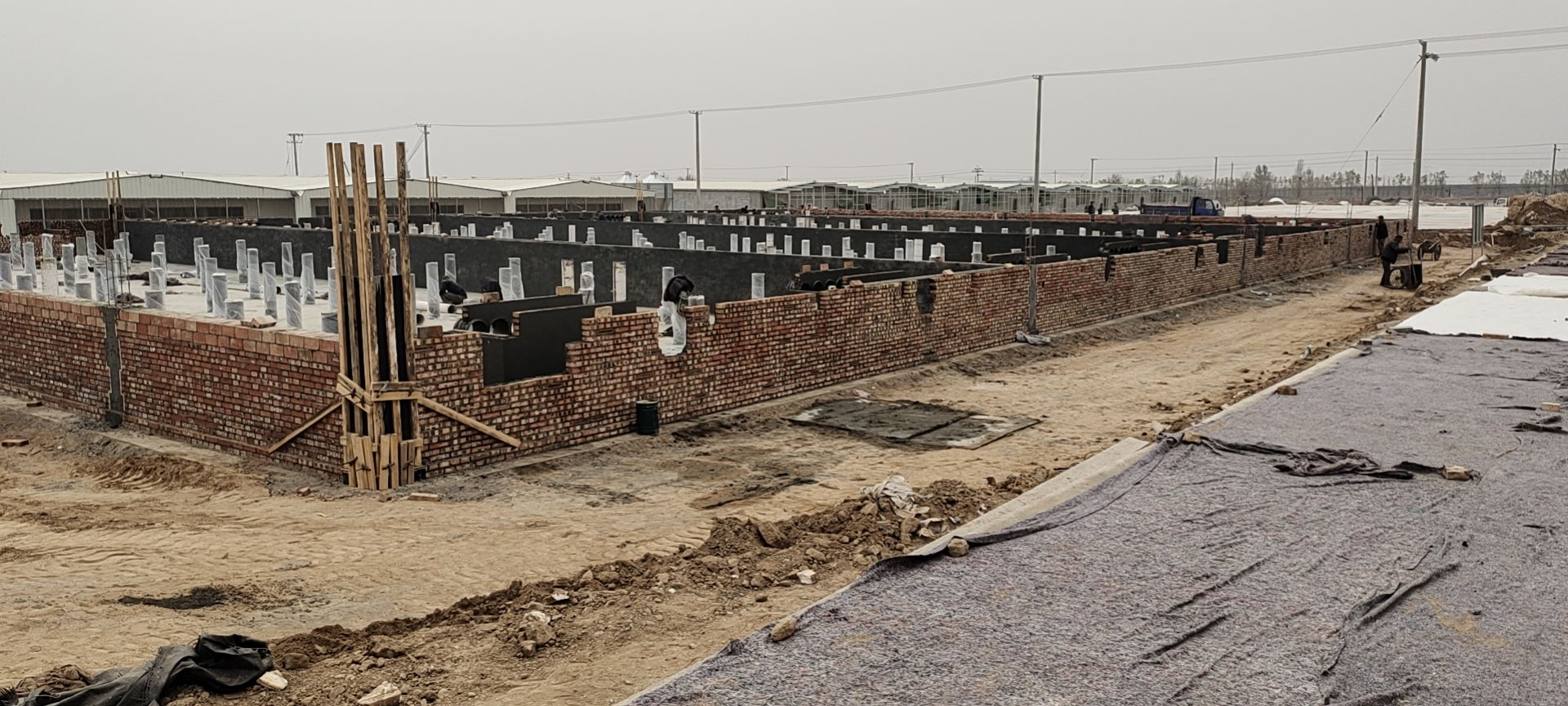 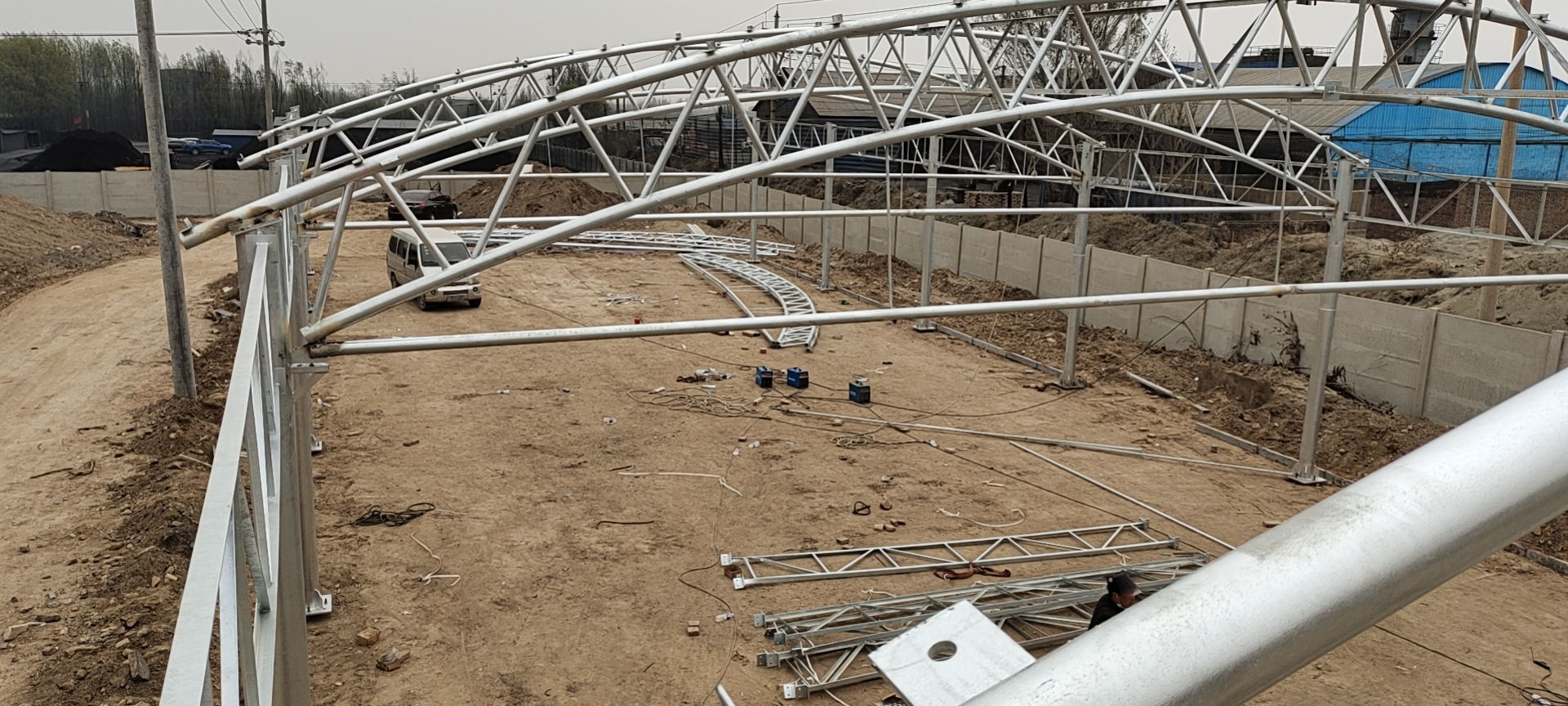 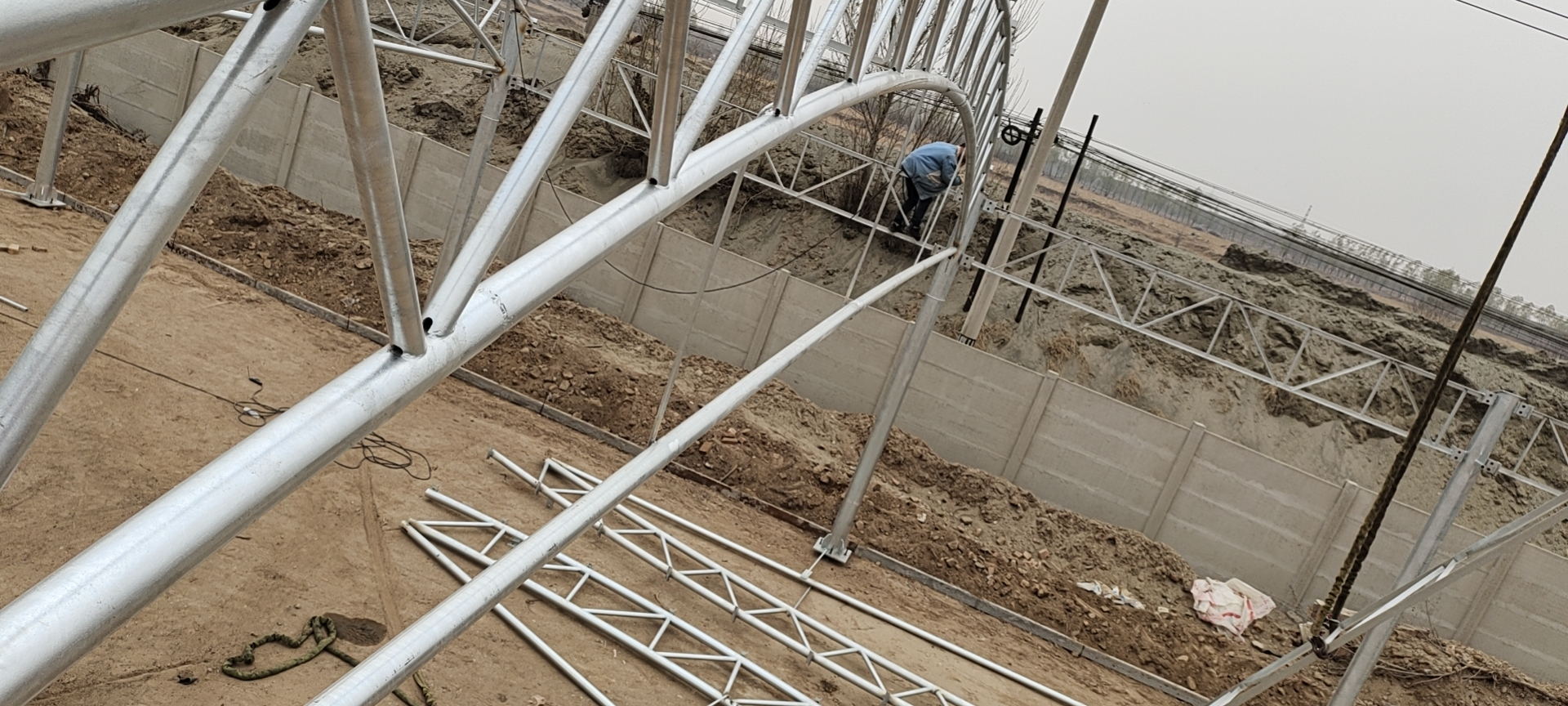 